◆園庭樹木の剪定作業活動2021年１１月１３日（土）業者へ依頼した剪定業者による剪定前の様子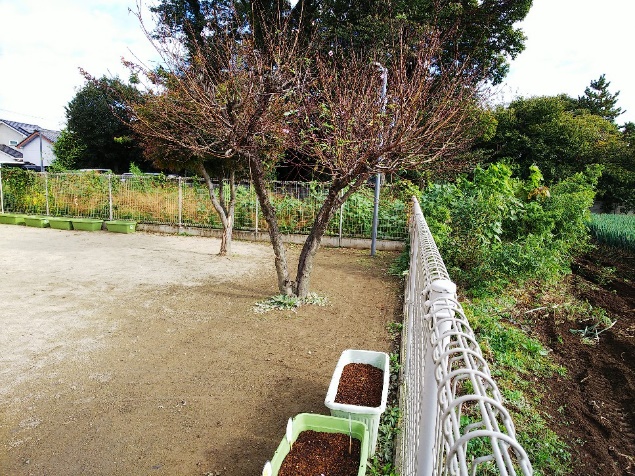 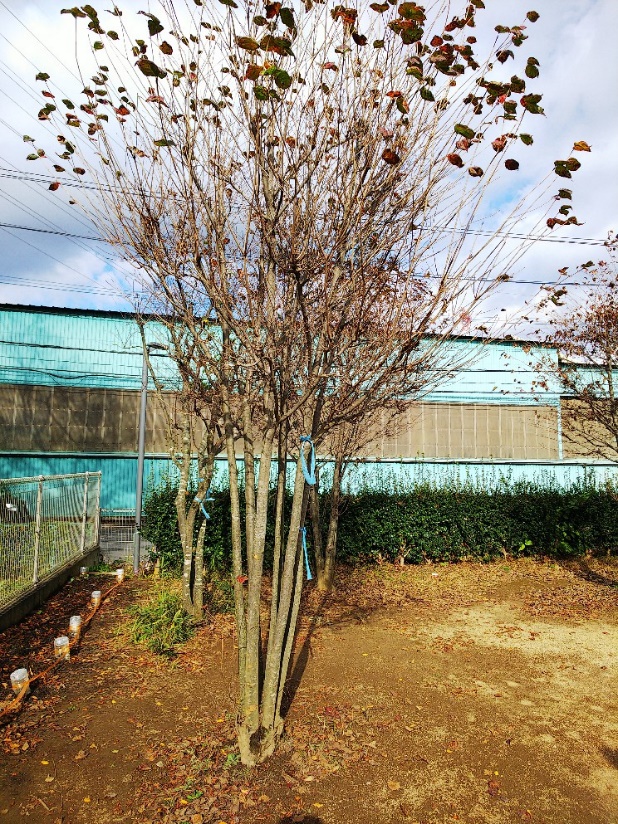 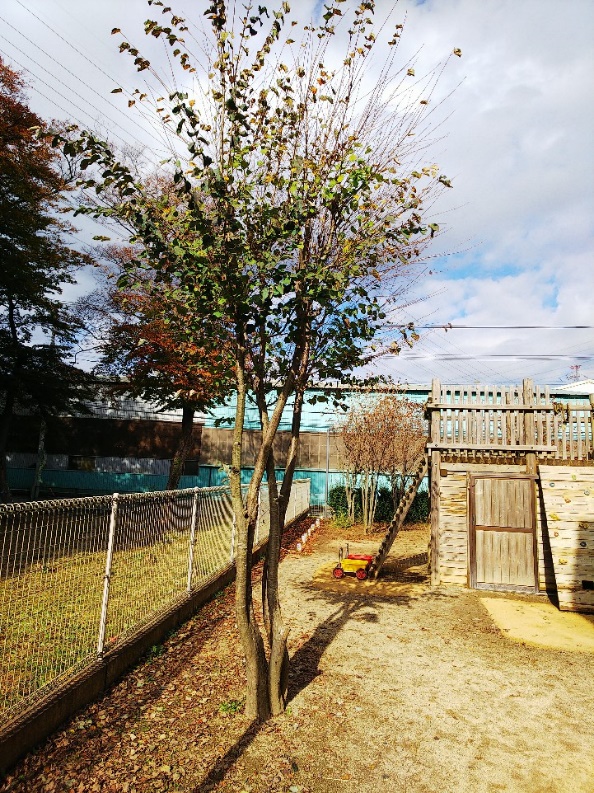 業者による剪定後の様子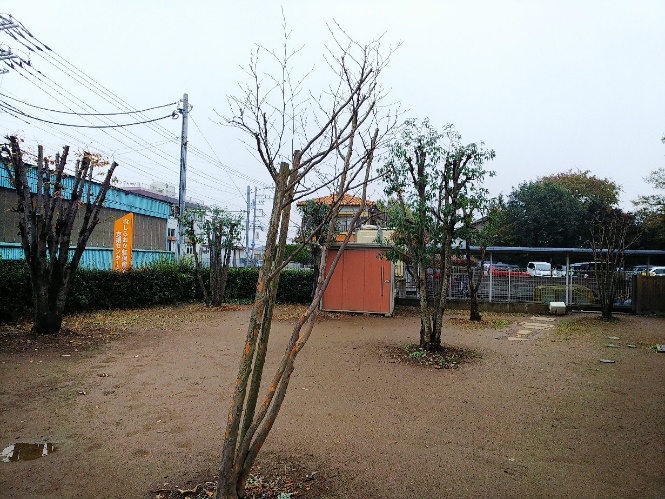 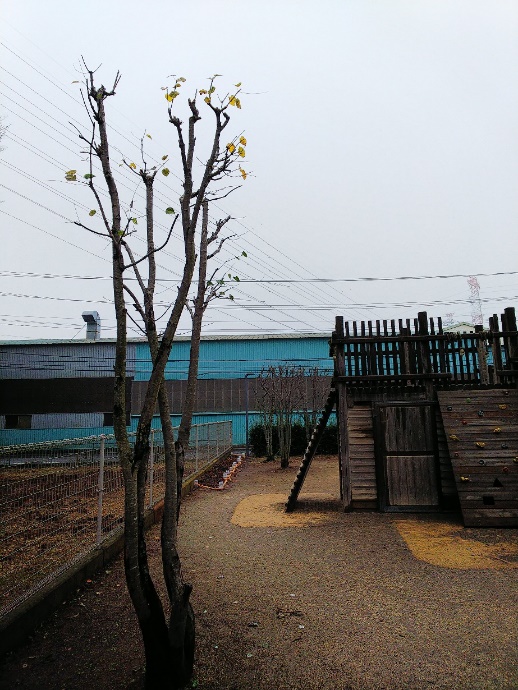 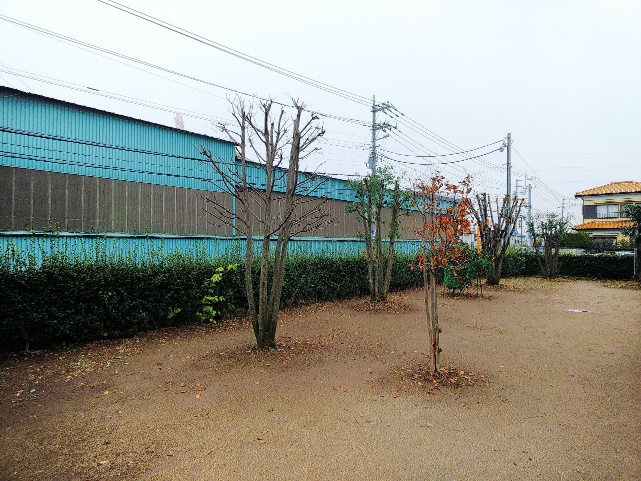 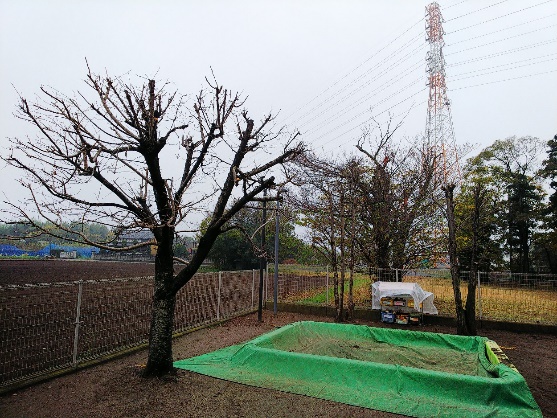 後ろの生垣（左側の写真）やいくつかの樹木は自分たちで行うので、剪定から外してもらった。なので、上に伸びたまま。2021年１１月22日（月）自分たちでの剪定作業使用品目・長枝切ばさみ剪定用・枝切ばさみ　太い枝用・刈り込みばさみ・樹木の下に敷くブルーシート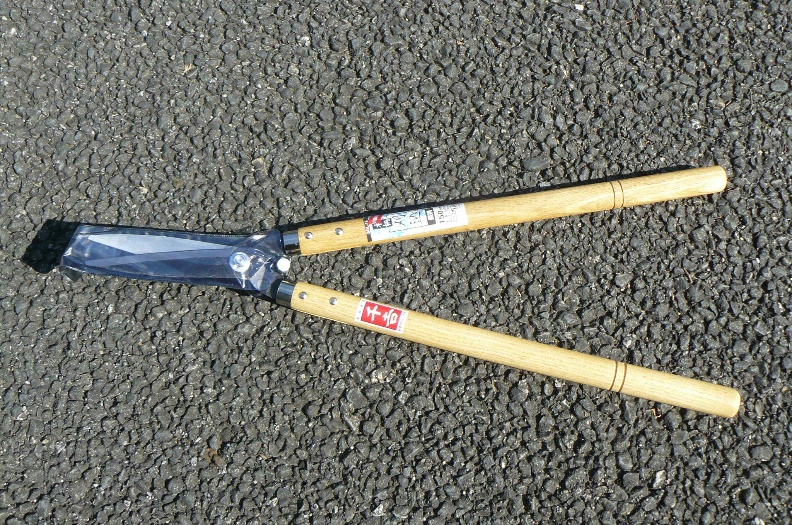 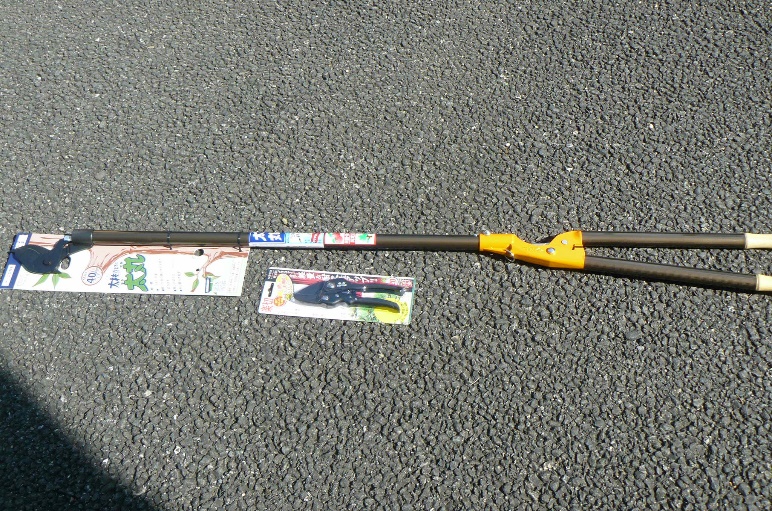 樹木の剪定を行います。下にブルーシートを敷いて背の届かない部分は、長枝切ばさみ太い枝は、枝切ばさみ剪定前作業の様子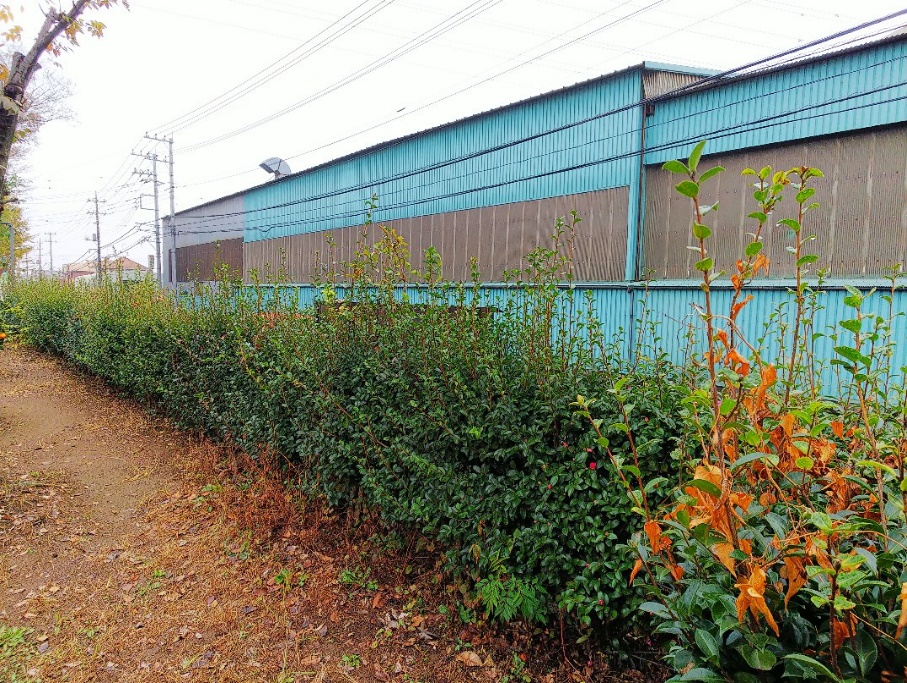 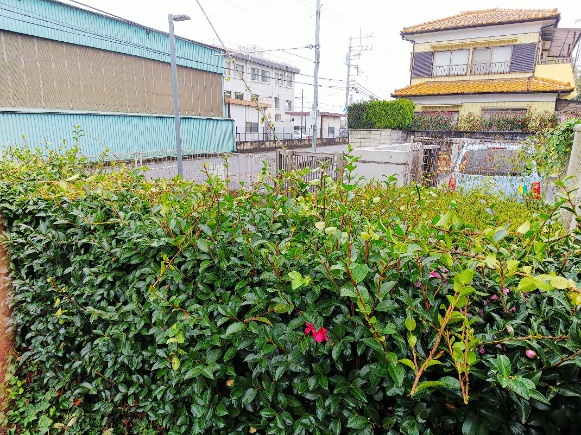 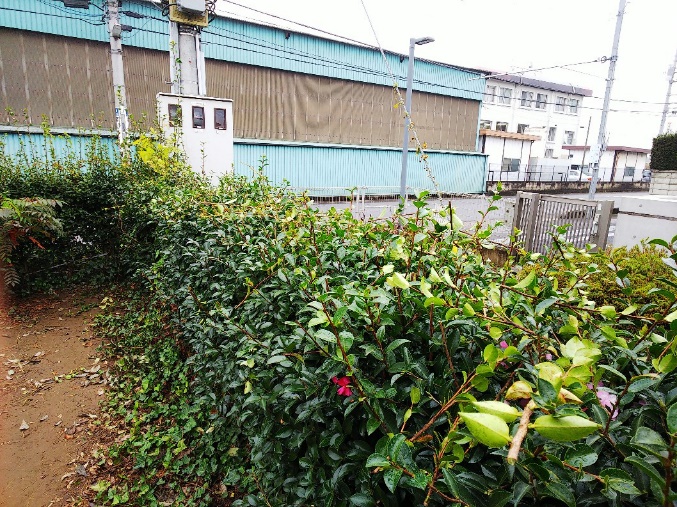 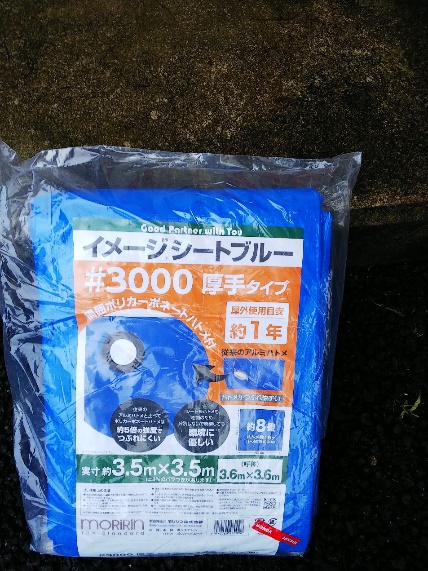 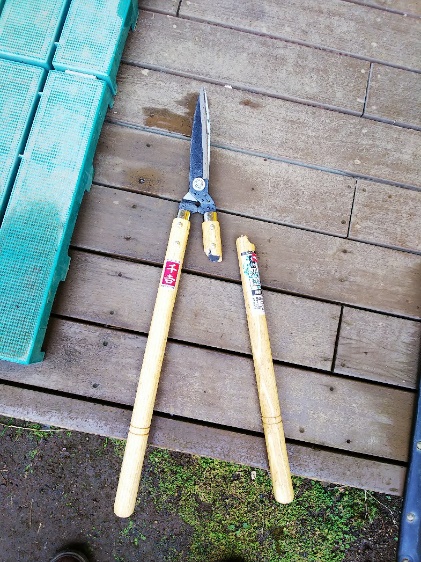 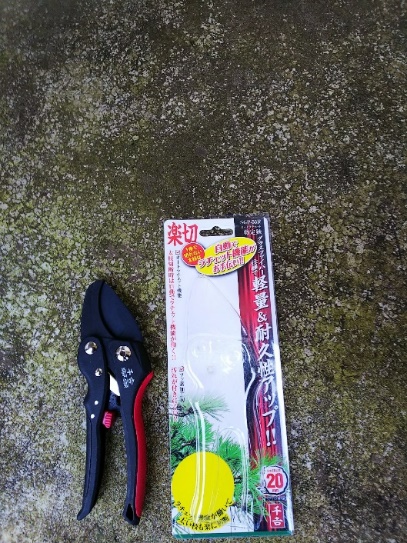 剪定中に刈り込みばさみが折れたため、枝切ばさみ（太い枝用）を使用して、１本１本刈り込んでいった。樹木周辺の雑草や、ひこばえの枝は刈り込みばさみ使用落ちた枝は、ブルーシートに集めて作業（折れた刈り込みばさみは、後日ステンレスの物と交換していただいた）剪定作業後の様子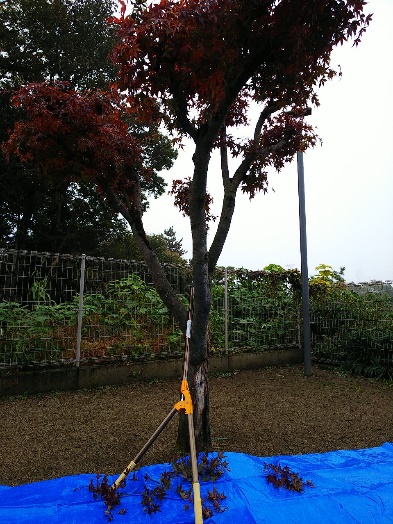 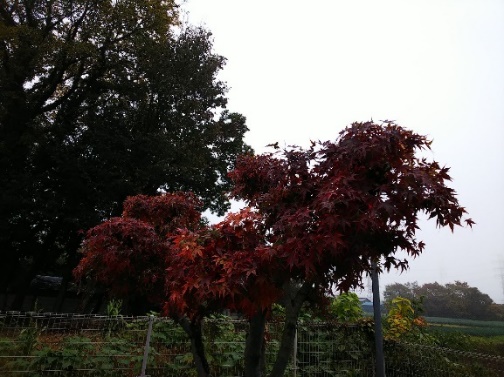 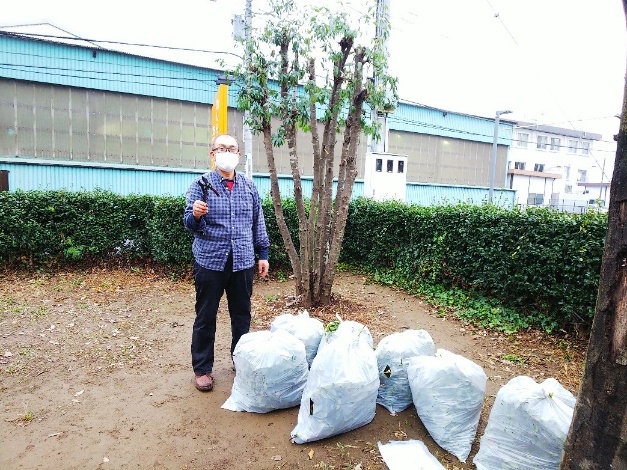 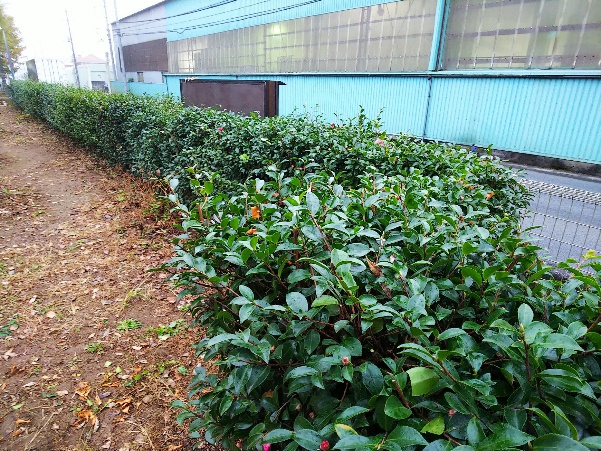 